Кировское областное государственное  профессиональное образовательное бюджетное учреждение«Нолинский техникум механизации сельского хозяйства»(КОГПОБУ «НТМСХ)УТВЕРЖДАЮ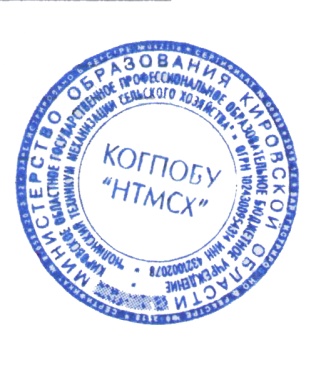 Директор КОГПОБУ «НТМСХ»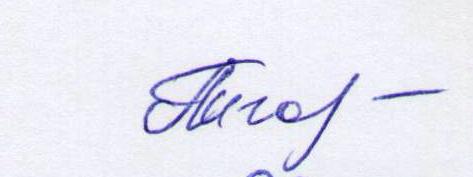 ______________Е.В.Пигозина  План мероприятийЦентра содействию трудоустройству выпускников                        На 2019-2020 учебный годНолинск2019ОСНОВНЫЕ задачи И НАПРАВЛЕНИЯ:Помощь в определении дальнейшего трудоустройстваВзаимодействие с работодателями;Сбор и пополнение базы вакансий для выпускников; Проведение мероприятий по вопросам самопрезентации и информирования о состоянии рынка труда (ярмарка вакансий, уроки по написанию резюме и поиску вакансий в системе Интернет);Мониторинг трудоустройства выпускниковСбор контактных данных с выпускников в конце учебного года, составление прогноза распределения студентов после окончания техникума.Связь с родителями выпускниковСвязь с выпускниками посредством сотовой связи и социальных сетейЗапросы в ЦЗН о студентах состоящих на учете.МесяцПлан мероприятийОтветственные лицаСрок проведенияСентябрьСбор информации о выпускниках 2019Смышляева М.Г.Сентябрь-октябрьОктябрьОсновы самопрезентации гр. М-41., А-41Тестирование. Выявление склонностей к предпринимательской деятельностиПестова О.Н., ЦЗНВ рамках дисциплины «Эффективное поведение на рынке труда»НоябрьИтоговый мониторинг  трудоустройства выпускников Смышляева М.Г.ноябрьНоябрьОсновы самопрезентации гр. С-41Тестирование. Выявление склонностей к предпринимательской деятельностиПестова О.Н., ЦЗНВ рамках дисциплины «Эффективное поведение на рынке труда»НоябрьОсновы самопрезентации гр. Ис-41Тестирование. Выявление склонностей к предпринимательской деятельностиПестова О.Н., ЦЗНВ рамках дисциплины «Эффективное поведение на рынке труда»ДекабрьОбновление и оформление информационных стендов по вакансиям для выпускников в обоих учебных корпусах техникумаСмышляева М.Г.До 31 декабряДекабрьОсновы самопрезентации гр. Б-31Тестирование. Выявление склонностей к предпринимательской деятельностиПестова О.Н., ЦЗНВ рамках дисциплины «Эффективное поведение на рынке труда»Январь Проведение конкурсов и олимпиад «Лучший по профессии»Машкин А.Л, Клабукова Ю.А., Косолапова Л.А.,  Смышляева М.Г.ЦЗН, студентыФевральСбор информации о вакансиях на предприятиях области.Смышляева М.Г.В течение месяцаФевральРабота с выпускными группами, отслеживание распределения на места прохождения практикиМашкин А.Л.В течение месяцаФевральДеловая игра для выпускников «Устройство на работу»Машкин, Клабукова, Суслова,Косолапова, Смышляева, сотрудники ЦЗН, студенты 17.02.2019МартАнкетирование выпускников с целью выяснения их дальнейшего распределения по каналам занятостиСмышляева,кл. руководителиНа классных часах в течение месяцаМартОрганизация и проведение ярмарки вакансий «Старт твоей карьеры!» с приглашением работодателейСмышляева, Машкин, ЦЗН, классные руководители выпускных групп18.03.2019АпрельСбор информации о вакансиях на предприятиях области, связь с вузами, пополнение базы данных вакантных местСмышляеваВ течение месяцаАпрельПополнение информации на стендах и сайте  СмышляеваВ течение месяцаМайПрогноз трудоустройства выпускниковАнкетирование Смышляева, Кл. руководителиВ течение месяцаИюньРаспределение выпускников по каналам занятости,Создание базы данных выпускников 2019Смышляева, МашкинДо 30.06.2019